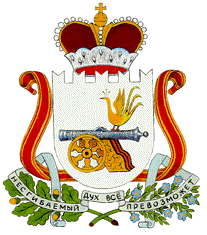 ИЗБИРАТЕЛЬНАЯ КОМИССИЯМУНИЦИПАЛЬНОГО ОБРАЗОВАНИЯ«МОНАСТЫРЩИНСКИЙ РАЙОН»СМОЛЕНСКОЙ ОБЛАСТИПОСТАНОВЛЕНИЕот 31 июля 2021 года                                                                                 № 21/115поселок МонастырщинаО регистрации кандидата в депутаты Монастырщинского районного Совета депутатов седьмого созыва по трехмандатному избирательному округу № 1 Солдатенкова Николая Ивановича, выдвинутого избирательным объединением Монастырщинское местное отделение Смоленского регионального отделения Всероссийской политической партии «ЕДИНАЯ РОССИЯ»В соответствии со статьями 33 - 35, 38 Федерального закона от 12 июня 2002 года № 67-ФЗ «Об основных гарантиях избирательных прав и права на участие в референдуме граждан Российской Федерации», статьями 13, 14, 151, 152, 16, 19 областного закона от 3 июля 2003 года № 41-з «О выборах органов местного самоуправления в Смоленской области» рассмотрев документы, представленные в избирательную комиссию муниципального образования «Монастырщинский район» Смоленской области по выборам депутатов Монастырщинского районного Совета депутатов седьмого созыва для выдвижения и регистрации кандидата в депутаты по трехмандатному избирательному округу № 1 Солдатенкова Николая Ивановича, выдвинутого избирательным объединением Монастырщинское местное отделение Смоленского регионального отделения Всероссийской политической партии «ЕДИНАЯ РОССИЯ» списком, проверив соответствие порядка выдвижения Солдатенкова Николая Ивановича  требованиям Федерального закона от 12 июня 2002 года № 67-ФЗ «Об основных гарантиях избирательных прав и права на участие в референдуме граждан Российской Федерации» и областного закона от 3 июля 2003  года № 41-з «О выборах органов местного самоуправления в Смоленской области», избирательная комиссия муниципального образования «Монастырщинский район» Смоленской области по выборам депутатов Монастырщинского районного Совета депутатов седьмого созываПОСТАНОВИЛА:1. Зарегистрировать кандидата в депутаты Монастырщинского районного Совета депутатов седьмого созыва по трехмандатному избирательному округу № 1 Солдатенкова Николая Ивановича, 1959 года рождения, место работы: пенсионер; место жительства: Смоленская область, Монастырщинский район, п. Монастырщина, ул. Комарова, д. 6, выдвинутого избирательным объединением Монастырщинское местное отделение Смоленского регионального отделения Всероссийской политической партии «ЕДИНАЯ РОССИЯ». Дата регистрации - «31» июля 2021 года, время регистрации 10 часов 25 минут.2. Включить зарегистрированного кандидата в депутаты Монастырщинского районного Совета депутатов седьмого созыва по трехмандатному избирательному округу № 1 Солдатенкова Николая Ивановича в избирательный бюллетень для голосования на выборах депутатов Монастырщинского районного Совета депутатов седьмого созыва по трехмандатному избирательному округу № 1.3. Опубликовать настоящее постановление в общественно-политической газете Монастырщинского района Смоленской области «Наша жизнь».4. Разместить настоящее постановление на официальном сайте Администрации муниципального образования «Монастырщинский район» Смоленской области в разделе избирательные комиссии.Председатель комиссии					Н.М. КлючниковаСекретарь комиссии						О.А. Самуйлова